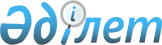 Об образовании избирательных участков
					
			Утративший силу
			
			
		
					Решение акима Буландынского района Акмолинской области от 3 декабря 2015 года № 24. Зарегистрировано в Департаменте юстиции Акмолинской области 18 декабря 2015 № 5125. Утратило силу решением акима Буландынского района Акмолинской области от 26 декабря 2018 года № 10
      Сноска. Утратило силу решением акима Буландынского района Акмолинской области от 26.12.2018 № 10 (вводится в действие со дня официального опубликования).

      Примечание РЦПИ.

      В тексте документа сохранена пунктуация и орфография оригинала.
      В соответствии c пунктом 1 статьи 23 Конституционного закона Республики Казахстан от 28 сентября 1995 года "О выборах в Республике Казахстан", пунктом 2 статьи 33 Закона Республики Казахстан от 23 января 2001 года "О местном государственном управлении и самоуправлении в Республике Казахстан", аким Буландынского района РЕШИЛ:
      1. Образовать избирательные участки Буландынского района согласно приложению к настоящему решению.
      2.  Признать утратившим силу решение акима Буландынского района от 11 марта 2014 года № 3 "Об образовании избирательных участков" (зарегистрировано в Реестре государственной регистрации нормативных правовых актов № 4057, опубликовано 28 марта 2014 года в районных газетах "Вести Бұланды жаршысы" и "Бұланды таңы").
      3. Контроль за исполнением настоящего решения возложить на руководителя аппарата акима Буландынского района Даниярова А.М.
      4. Настоящее решение вступает в силу со дня государственной регистрации в Департаменте юстиции Акмолинской области и вводится в действие со дня официального опубликования.
      "СОГЛАСОВАНО"
      "03" 12 2015 года Избирательные участки Буландынского района
					© 2012. РГП на ПХВ «Институт законодательства и правовой информации Республики Казахстан» Министерства юстиции Республики Казахстан
				
      Аким района

К.Испергенов

      Председатель Буландынской
районной территориальной
избирательной комиссии

К.Сарманов
Приложение к решению
акима Буландынского
района
от 3 декабря 2015 года №
24
1.
Избирательный участок № 262. Границы: город Макинск, улицы:

Некрасова - 16, 18, 20, 21, 22, 23, 25, 26, 27, 30, 32, 33, 34, 35, 37, 38, 40, 41, 42, 45, 47, 48, 49, 51, 52, 53, 54, 55, 59, 60, 61, 62, 64, 65, 68, 69, 70, 71, 72, 73, 74, 75, 76, 77, 79, 81, 83, 87, 89;

Некрасова переулок 1 - 2, 3, 4, 6, 7, 8, 9, 12, 15, 17, 19;

Некрасова переулок 2 - 2, 3, 4, 5, 6, 7, 8, 9, 10, 11, 14, 15, 16;

Кенесары - 4, 6, 7, 8, 10, 12, 13, 15, 16, 17, 19, 20, 21, 24, 25, 26, 27, 28, 29, 31, 32, 33, 34, 35, 36, 39, 40, 41, 42, 43, 44, 45, 46, 47, 48, 49, 50, 51, 52, 53, 54, 55, 56, 57, 58, 59, 60, 61, 62, 62А, 63, 64/1, 64/2, 66, 67, 68, 69, 70, 71, 72, 73, 75, 77, 78, 79, 81, 83, 85, 87, 89, 91;

Кенесары переулок 1 - 1, 3, 4, 7, 10, 11, 12, 13, 14, 16;

Михаила Яглинского - 1А/1, 1А/2, 8, 10, 11, 17, 19, 23А, 26/2, 26/1, 26/3, 26/4, 26/5, 26/6, 26/7, 26/8, 26/9, 26/10, 26/11, 26/12, 26/13, 26/14, 26/15, 26/16, 28, 34, 43, 45, 47, 49, 53, 59;

Сакена Сейфуллина - 29/1, 29/2, 31, 33, 37, 39, 41, 43, 52, 56, 58, 60, 62, 64, 68, 76, 78;

Фрунзе - 19, 21, 25, 26, 27, 28, 29, 30, 31, 33, 39;

Интернациональная - 54, 56, 58, 60, 61, 63, 67, 70, 71, 72, 73, 74, 76, 79, 82, 89;

Станционный переулок 1 - 7, 16, 20.
2.
Избирательный участок № 263. Границы: город Макинск, улицы: Малика Габдуллина - 3, 5, 7/1, 7/2, 10, 11/1, 11/2, 13, 14/1, 14/2, 14/3, 14/4, 15, 16/1, 16/2, 17, 18, 19, 20, 21, 23, 24, 25, 26, 28, 29, 31, 32, 33, 34, 35, 36, 37, 40, 41, 42, 43, 45, 46, 47, 48;

Малика Габдуллина переулок 1 - 3/1, 3/2, 4, 5, 6, 9, 7, 8, 10, 11, 12, 13, 14;

Малика Габдуллина переулок 2 - 2, 3, 4, 5, 6, 8, 9, 10, 11, 12, 13, 14, 15, 16, 17, 18, 19, 21, 22, 23, 24;

Михаила Яглинского - 46, 48, 52, 54, 60, 62, 64, 65/1, 65/2, 67, 75, 75А/5, 75А/6, 75А/7, 77, 81, 83, 85, 93, 95, 99, 101, 107, 109, 111, 113, 115, 119, 121, 123, 127, 129, 131, 133, 139, 141, 145, 153;

Луговая - 1, 2, 3, 4, 5, 6, 7, 8, 9, 10, 11, 12, 13, 14, 15, 17, 18, 19, 21, 22, 23, 24, 25, 26, 27, 28, 29, 30, 31, 33, 34, 35, 36, 36А, 36Б, 38, 39, 40, 41, 42, 43, 44, 45, 46, 47, 48, 49, 50, 53, 57, 59, 61, 63, 65, 67, 69, 71, 73, 75, 77, 81, 85, 89А, 91, 93, 95;

Амангельды Иманова - 3, 4, 5, 6, 7, 8, 9, 10, 11/1, 11/2, 12, 13, 14, 15, 15А, 17, 18, 19, 20, 21, 23, 24, 26, 27, 28/1, 28/2, 29, 30, 31, 32, 33, 34, 35, 36, 37, 38, 39, 40, 41, 42, 42А, 43, 44, 45, 46, 48, 49, 50, 52, 53, 54, 55, 56, 57, 58, 59, 60, 62, 63, 64, 65, 67, 68, 69, 70, 71, 72, 73, 74, 76, 77, 78, 79, 80, 81, 82, 83, 84, 85, 86, 87, 89, 90, 91, 92, 93, 94, 95, 96, 97, 98, 99, 100, 101, 102, 105, 109;

2 Станционная - 2/1, 2/2, 4/1, 4/3, 5, 9, 10, 11, 12, 13, 15, 17, 18, 19, 20, 21, 22, 24, 26, 28, 30, 32, 34;

Станционный переулок 2 - 2, 3, 4, 7, 8, 9, 10, 11, 12, 14, 15, 16, 17, 19, 18, 20, 21, 22, 23, 24, 27;

9 Мая - 2В/1, 2В/2, 2А/1, 2А/2, 2/1, 2/2, 2Б/1, 2Б/2, 3, 4/1, 4/2, 5, 6/1, 6/2, 8/1, 8/2, 10/1, 11, 12/1, 12/2, 13, 14/1, 14/2, 15, 16/1, 16/2, 17, 18/1, 18/2, 19, 20/1, 20/2, 21, 22/1, 22/2, 23, 25, 24/2, 24/1, 26, 27, 28, 29, 31, 33, 35, 37, 39, 43, 45, 47, 49, 51, 53, 57, 59, 61, 63, 65, 67, 69, 71, 73, 75, 77, 81;

Садовая - 1, 2, 3, 5, 7, 8, 8А, 9, 12А, 14, 18, 19, 20, 21, 22, 23, 24, 25, 26, 28, 30, 36, 37, 38, 39, 40, 42, 43, 44, 46, 48, 49, 50, 51А, 54, 55, 56, 57, 58, 59, 60, 61, 62, 63, 65, 67, 68, 69, 70, 72, 73, 74, 75, 77, 79, 80, 82, 83, 84, 85, 87, 90, 91, 93, 95;

Садовый переулок 1 - 2, 3, 4, 5, 6, 7, 8;

Садовый переулок 2 - 1, 2/2, 2/1, 2/3, 2А/1, 2А/2, 5, 6, 8, 9, 10, 12, 13, 14, 15, 16, 19;

Садовый переулок 3 - 1, 2, 3, 4, 5, 6, 7, 9, 12, 11, 13, 14, 15, 16, 17, 18, 20, 22;

Садовый переулок 4 - 1, 2, 3, 4, 5, 6, 7, 8;

2 Садовая - 1, 2, 3, 4, 5, 6, 7, 8, 9, 10, 11Б;

Сакена Сейфуллина - 47, 49, 51, 52, 53, 54, 55, 55А, 57, 58, 59, 61, 62, 63, 64, 67, 68, 69, 71, 73, 77, 83, 84, 85, 86, 88, 90, 91, 93, 94, 96, 97, 98, 99, 100, 101, 102, 104;

Интернациональная - 91, 92, 95, 97, 98, 101, 104, 105.
3.
Избирательный участок № 264. Границы: город Макинск, улицы:

Маншук Маметовой - 3, 4, 6, 13, 15/1, 16, 17, 18, 20А, 21, 22, 23, 24, 25, 26, 27, 28, 29, 30, 31, 32, 33, 34, 35, 36, 37, 39, 40, 41, 41А, 42, 43, 44, 45, 46, 47, 48, 49, 50, 51, 53, 54, 55, 56, 57, 58, 59, 60, 61, 62, 63, 64, 65, 66, 67, 68, 69, 71, 73, 74, 75, 76, 77, 78, 79, 80, 81, 82, 83, 85, 89, 90, 91, 92, 93, 94, 95, 96, 98;

Шевченко - 3, 4, 10, 11, 18, 22, 26, 27, 28, 29, 31, 32, 35, 36, 37, 38, 39, 40, 43, 45, 46, 49, 50, 51, 52, 53, 54, 55, 56, 57, 58, 59, 60, 61, 62, 63, 64, 66, 67, 68, 69, 71, 72, 73, 74, 75, 77, 78, 79, 82, 83, 84, 85, 86, 87, 88, 90, 91, 93, 96, 97, 99, 101;

Шевченко переулок 1 - 3, 6, 7, 8, 9, 10, 12, 14, 15, 16, 17, 18, 19, 20, 21, 22, 23, 24, 25, 27, 29;

Шевченко переулок 2 - 6, 10;

Матросова - 2, 3, 5, 8, 9, 10, 13, 14, 18, 19, 20, 21, 22, 23, 24, 25, 26, 27, 29, 30, 32, 34, 35, 36, 37, 38, 39, 40, 41, 42, 43, 44, 45, 46, 47, 48, 49, 50, 52, 53, 54, 55, 56, 57, 58, 59, 60, 61, 63, 64, 65, 66, 67, 69, 70, 71, 73, 75, 77, 79;

Московская - 1А, 2, 3, 4, 5, 6, 7, 8, 9, 10, 11, 12, 13, 14, 15, 16, 17, 18, 19, 20, 21, 22, 23, 24, 25, 26, 26А, 27, 28, 29, 30, 31, 32, 33, 35, 36, 38, 39, 40, 41, 42, 43, 44, 45, 46, 47, 48, 49, 51, 53, 54, 55, 56, 57, 58, 59, 60, 61, 63, 64, 65, 66, 68;

Орджоникидзе - 1, 2, 3, 5, 6, 7, 8, 9, 10, 11, 12, 13, 15, 17, 18, 19, 20, 21, 22, 25, 26, 27, 28, 29, 30, 31, 32, 33, 34, 35, 36, 37, 38, 41;

Интернациональная - 106, 107, 108, 109, 110, 111, 114, 115, 116, 118, 120, 121;

Сакена Сейфуллина - 108, 109, 110, 112, 113, 114, 116, 119, 122, 124, 133, 134, 136, 140, 141, 141А, 141Б, 143, 143/2, 145, 145/2, 146, 147/1, 147/2, 147/3, 148, 149, 152, 168;

Парковая - 1Б, 2А, 3, 4, 5, 6/1, 6/2, 7, 8/1, 8/2, 9, 10/1, 10/2, 11, 12/1, 12/2, 13, 15.
4.
Избирательный участок № 265. Границы: город Макинск, улицы:

Дзержинского - 1/1, 1/2, 1/3, 1/4, 2/1, 2/2, 2/3, 3/1, 3/3, 4/1, 4/2, 4/3, 4/4, 5/1, 5/2, 6/1, 6/2, 6/3, 6/4, 9/1, 9/2, 11/1, 11/2, 14/1, 14/2, 15/1, 15/2, 16/1, 16/2, 17/1, 18/1, 18/2, 19/1, 19/2, 20, 21/1, 21/2, 22/1, 22/2, 24, 25, 28/1, 28/3, 28/4;

Клубная - 2, 3, 4, 5, 6, 7, 8, 9, 10, 11, 12, 13, 14, 15, 16, 17, 18, 19, 20, 21, 23, 25, 27, 30, 30А;

Новая - 1, 2, 3, 4, 5, 6, 7, 8, 9, 10, 11, 12, 13, 14, 15, 16, 19, 21, 23;

Геологическая - 5/1, 5/2, 7, 7А, 9А/1, 9А/2, 13А/1, 13А/2;

Мира - 1, 2, 3, 4, 6, 7, 9, 9А, 12, 14, 14А, 15, 17, 19, 21, 23, 25, 27;

Ивана Остроконя - 6/1, 6/2, 7/1, 7/2, 8/1, 8/2, 8/4, 9, 10/1, 10/2, 10/3, 11/1, 11/2, 11/4, 12/2, 14/1, 14/2, 14/3, 14/4, 15/1, 15/2, 16/1, 16/2, 16/3, 16/4, 17/1, 17/2, 18/1, 18/2, 18/3, 18/4, 19/1, 19/2;

Спортивная - 1, 2, 3, 4, 5, 6, 7, 8, 9, 10, 12, 14, 16, 18, 20, 22, 24;

Лесная - 1, 2, 3, 4, 5, 6, 6/2, 6/1, 7, 7Д, 9А, 10/1, 10/2, 8, 13/2, 14/1, 14/2, 15, 16, 18, 19/1, 19/2, 20, 22, 24, 25, 26, 26А, 27, 27Е, 27К, 30, 30А, 31Д, 31Е, 34, 38;

микрорайон Болашак - 1, 2, 3, 4, 5, 6, 7, 8, 9, 10, 11, 12, 13, 14, 15, 16, 17, 18, 21.
5.
Избирательный участок № 266. Границы: город Макинск, улицы:

Карьерная - 1, 2, 3, 5, 6, 7, 8, 9, 10, 11, 12, 13, 14, 15, 16, 17, 18;

Каменная - 1/1, 1/2, 1А/1, 1А/2, 2/1, 2/2, 3/1, 4/1, 4/2, 5/1, 5/2, 6А, 6/2, 7, 7/1, 7/2, 8, 9, 10, 11, 12, 13, 14;

Гранитная - 1, 2, 2А, 3, 4, 5;

Новостройки - 1, 3, 5, 7, 9, 11, 13, 15,15А, 17, 19;

Проектная - 1, 2, 3А, 4, 5, 6, 7, 8, 8А, 9, 10, 11, 11А, 12, 13, 14, 15, 15А, 16, 18, 20, 22;

Достык - 1, 2А, 4, 5, 6/1, 6/2, 8/1, 8/2, 10/1, 10/2, 11, 12/1, 12/2, 13, 15, 17, 21;

Бауыржана Момышулы - 1, 2, 3, 4, 5, 7, 8, 9, 10, 11, 12, 13, 14, 16, 17, 18, 19;

Полевая - 3/1, 3/2, 5, 6, 7, 37.
6.
Избирательный участок № 267. Границы: город Макинск, улицы:

Громовой - 1, 2, 3, 4, 5, 6, 7, 8, 9, 10, 13, 18, 19, 20, 22/1, 22/2, 22/3, 23, 24/1, 24/2, 25/1, 25/2, 26, 26/1, 26/2, 28/1, 28/2, 29, 30, 31/1, 31/2, 32, 34, 36, 38, 40, 42, 44, 48, 49, 50, 51, 54, 55, 56, 57, 60, 62, 65, 67, 68, 73/2, 73/3, 75, 77/1, 77/2, 79/1, 79/4;

Пархоменко - 2, 3, 5, 7, 9, 10, 11, 13, 14, 16, 18, 19, 20, 21, 22, 23/1, 23/2, 23/3, 23/4, 24, 25, 25/1, 25/2, 25/3, 25/4, 27/1, 27/4, 29, 30, 31, 32, 33, 34, 35, 36/1, 36/2, 36/3, 36/4, 37, 38/1, 38/3, 40/1, 40/2, 41, 42, 43, 44, 45, 46, 47, 48, 49, 50, 51, 52, 53, 54, 55, 57, 58, 59, 60, 61, 62, 63, 63А, 64, 65, 66, 67, 68, 69, 70, 70/1, 72, 73/1, 73/2, 73/3, 73/4, 74, 75/1, 75/2, 75/3, 76, 77/1, 77/2, 78, 79, 80,  84, 86, 88, 90, 90А, 90Б, 92, 94;

Новоселов - 3, 5, 6, 7, 8, 11, 13, 14, 15, 16, 17, 18, 19, 20, 21, 22, 23, 24, 25, 27, 28, 29, 30, 32, 33, 34, 35, 37, 38, 40, 41, 42, 43, 44, 45, 46, 47, 49, 50, 51, 52, 54, 55, 57, 59, 60, 61, 62, 63, 64, 66, 66А, 67, 68, 69, 70, 71, 72, 73, 74, 76, 77, 78, 79, 81, 82, 83, 85, 87, 88, 90, 91, 92, 94, 95, 96, 98, 100, 101, 102, 105, 106, 108, 110, 111, 112, 114, 116, 118, 120, 124, 126, 130, 132, 132А, 134, 136, 138, 140, 140/2, 142, 144, 146, 148, 150, 152, 154, 156, 158, 160, 160А, 162/1, 162/2;

Новоселов переулок 1 - 2, 2А, 3, 4, 5, 6, 7, 8, 9, 10, 11, 13, 15;

Новоселов переулок 2 -  3, 4, 5, 6, 7, 8, 9, 10, 12, 14, 16, 18, 20;

Элеваторная - 1, 2, 3, 4, 5, 6, 7, 8, 10/3, 10/2, 10/11, 11/1, 11/2, 12/1, 12/2, 13, 13А/2, 14, 14Б, 15, 16, 17, 17А/1, 17А/2, 18, 19, 20, 21А, 22, 23;

Целинная - 10;

Молодежная - 1, 2/1, 2/2, 3, 4/1, 4/2, 6/1, 6/2;

1 Мая - 2, 3, 4, 7, 8, 9, 12, 19, 21, 23, 24, 28, 30, 32, 34;

Кооперативная - 5, 7, 8, 9, 10, 11, 15, 17, 19, 20;

Свердлова - 3, 6, 8, 12, 13, 16, 18, 19, 20, 21, 22, 23, 24, 25;

Энгельса - 7, 9, 10, 14, 15А, 16А, 22, 28, 31, 33, 34, 35, 37, 38, 39, 40, 44, 45, 46, 48;

Пугачева - 1, 2А, 4, 5, 6, 8, 9, 12, 14, 16, 18, 19, 20, 21, 22, 23, 25, 26, 27, 28, 29, 30, 32, 35, 36, 37, 38, 39, 40, 42, 43, 44, 45, 46, 47, 49, 52, 54, 56, 58, 60, 62, 64, 66, 68, 69, 70, 72, 76;

Пушкина - 2, 3, 4, 4А, 5, 6, 7, 9, 10, 11, 14, 16, 17, 19, 20, 21, 23, 23А, 24, 25, 26, 27, 28, 29, 30, 31, 32, 33, 34, 35, 36, 38, 40, 41, 42, 43, 44, 45, 47, 48, 49, 50, 52, 53, 56, 57, 59, 60, 61, 62, 64, 65, 66, 67, 68, 69, 70, 71, 72, 76;

Пристанционная - 1, 2, 9, 16, 17, 18, 19;

Герцена - 3, 6, 8, 11, 12, 13, 14, 15, 16, 18;

Гагарина - 11, 12, 13, 14, 15, 18, 21, 25, 28;

Гоголя - 1, 2, 3, 5, 6, 7, 8, 9, 10, 12, 13, 15;

Чернореченские дачи;

Райавтодор - 1/1, 1/2, 2/1, 11/1, 12/1, 12/2, 14А/1, 14А/2, 15, 16, 17, 18.
7.
Избирательный участок № 268. Границы: город Макинск, улицы:

Школьная - 3,4/1, 4/2, 4/3, 4/4, 4/5, 4/6, 4/7, 4/8, 5, 6, 7, 8, 13, 14, 18, 20, 22, 30, 34;

Пристанционная - 22А, 30, 31, 36/1, 36/2;

Свердлова - 27, 28, 29, 30, 31, 32, 33, 34, 36, 37, 39, 42, 43, 47, 48, 49, 52, 53, 54, 55, 56, 58;

Герцена - 23, 24, 25, 28, 29, 30, 31, 32, 35, 36, 38;

Кооперативная - 21, 22, 24, 25А, 27А, 28, 29, 30, 31, 32, 33, 35, 36, 37, 38, 39, 40, 41, 42, 43, 45, 47, 48, 49, 50, 51, 52, 54, 54А, 54Б, 55В, 55, 56, 57, 59А, 60, 61, 62;

Ивана Скуридина - 1, 3, 4, 6, 7, 9, 10, 12, 14, 15, 16, 17, 18, 19, 21, 24, 26, 28/1, 28/2, 29, 31, 34, 37, 38, 39, 41, 44, 47, 55, 57, 59, 60, 62, 63, 66, 67, 69, 71, 72, 73, 75, 77, 78, 79, 80, 93;

Ивана Скуридина переулок 1 - 2, 3, 4, 6, 7, 8, 9, 11;

Достоевского - 2, 3, 4, 5, 6, 7, 8, 10, 10А, 11, 12, 13, 14, 16, 17, 18, 20, 23, 24, 26, 27, 28, 29, 32, 33, 34, 35, 37, 38, 39, 42, 43, 44, 47, 48, 49, 50, 52, 54, 58;

Елены Мейтиной - 1, 2, 4, 6, 7, 8, 9, 11, 13, 14, 15, 16, 17, 18, 20, 21А, 23, 24, 25, 26, 27, 29, 30, 31, 32, 33, 34, 35, 36, 37, 42, 45, 46, 48, 51, 53, 56, 58, 60, 68, 74, 76, 76А, 80, 82, 84;

Николая Сергиенко - 1, 2, 3, 4, 5, 6, 7, 8, 9, 10, 11, 12, 13, 14, 15, 16, 17, 18, 19, 20, 21, 22, 23, 24, 25, 26, 27, 28, 29, 30, 31, 32, 33, 34, 35, 36, 37, 38, 39, 40, 41, 42, 43, 44, 45, 46, 46А, 48, 50, 52;

Куйбышева - 3, 4, 9, 10, 11, 12, 13, 14, 15, 16, 17, 18, 19, 20, 21, 22, 23, 24, 25, 28, 29, 30, 33, 33А, 34, 35, 36, 37, 38, 39, 40, 41А, 42, 43, 46, 48, 49, 50, 51, 55, 57, 58, 59, 61, 62, 66, 68, 76, 78, 80, 82, 84, 86, 88, 90;

Кирова - 2, 3, 5, 6, 7, 8, 9, 11, 13, 15, 18, 19, 20, 21, 22, 23, 24, 28, 29,  36, 37, 38, 39, 40, 41, 44, 46;

Лермонтова - 1, 2, 3, 4, 3А, 5, 6, 6А, 7, 9, 8, 10, 11,13, 15, 16, 17, 18, 20, 21, 22, 23, 26, 27, 28, 29, 30, 31;

Калинина - 1, 2, 3, 4, 5, 6, 8, 9, 10, 13, 15, 17, 18, 19, 20, 21, 22, 24, 29, 30, 31, 32, 36, 39, 40, 41, 42, 44;

Маяковского - 1А, 2/1, 2/2, 3, 6, 7, 8, 9, 10, 11, 13, 15, 16, 17,18, 19, 21, 22, 23, 24, 25, 26, 27, 28, 29, 30, 31, 32, 34, 35А, 37, 39, 46, 56, 58, 60, 62, 64, 66, 72;

Ломоносова - 1, 1А, 1/1, 1/2, 1В/1, 1Б/2, 1Б/3, 1Б/4, 2, 2/1, 2/2, 3, 3/1, 3/2, 4, 5, 6, 7, 8, 9, 10, 11, 12, 13, 14, 17, 18, 18А, 19, 20, 21, 22, 22А, 24, 25, 26, 27, 28;

Гагарина - 33, 36, 41, 50, 52, 55, 57, 59, 63, 65, 67, 69, 71, 77, 79;

Горького - 1, 2/1, 2/3, 2А/2, 3, 4, 5, 6/1, 6/2, 7, 8, 9, 10, 11, 14, 15, 16, 17, 18, 19, 20, 21, 22, 23, 24, 25, 26, 27, 28, 29, 30, 31, 32, 33, 34, 35, 36, 40, 42, 44, 46, 48, 50;

Гоголя - 15, 16, 18, 20, 22.
8.
Избирательный участок № 269. Границы: 26 разъезд.
9.
Избирательный участок № 270. Границы: село Вознесенка, улицы:

Ломоносова - 2, 4, 6, 7, 9, 10, 11,12, 13, 14, 15, 16, 18, 21, 23, 25, 26, 27, 29, 33, 34, 35, 37, 40, 45, 48, 51, 52, 53, 55, 56, 58, 61, 63, 8, 70, 71, 72, 73, 75, 81;

Ленина - 1, 5, 7, 9, 11/1, 11/2, 12, 13/1, 13/2, 14, 16, 23А/1, 23А/2, 24, 29, 30, 31, 32, 32А, 33, 35, 36, 37, 38/, 38/2, 40, 44, 48, 49, 50, 52, 55, 57, 59, 60, 61, 65, 67, 71, 73, 83, 86, 80, 72, 68, 96;

Огородная - 1, 5, 6, 7, 8, 11, 12, 13, 14, 16, 17, 18;

Степная - 1, 3, 7, 9;

Советская - 3, 4, 7, 13, 16, 18, 30, 34, 35, 36, 39, 20, 24, 25, 27, 28, 29, 31, 40, 41, 42, 43, 44, 48, 49, 52, 57, 61, 67, 68, 69, 70, 76, 79, 80, 81, 85, 90, 95, 101, 102, 105;

Кирова - 1, 3, 4, 6, 7, 7/1А, 7/2А, 8, 9, 11, 13, 14, 15, 20, 23, 25, 31, 32, 35, 36, 38, 40, 42, 44, 43, 46, 48, 50, 52, 53.
10.
Избирательный участок № 271. Границы: село Вознесенка, улицы:

Целинная - 4/3, 4/2, 5, 7, 6/1, 6/2, 8, 9, 10, 11, 12, 13, 14/2, 14/3, 14/4, 15, 16, 17/1, 17/2, 19, 20, 21, 23, 25, 27;

Лесная - 1, 2/1, 2/2, 3, 4/1, 4/2, 6/1, 6/2, 7, 8/1, 8/2, 9, 10/1, 10/2, 11, 12/1, 12/2, 14/1, 14/2, 15, 16/1, 16/2, 18/1, 18/2, 19, 20/1, 20/2, 21, 22/1, 22/2, 23, 24/1, 24/2, 27, 29, 30/1, 31, 32/1, 32/2, 33;

Мира - 1, 2, 3/1, 3/3, 4, 5, 6, 8, 10, 11, 12, 13/1, 13/2, 14, 15, 16, 17/1, 17/2, 18, 19, 20/1, 20/2, 21, 24/1, 24/2, 26/1, 26/2, 28, 30/1, 30/2, 36, 38, 40/1, 40/2, 42, 44, 46;

Пионерская - 1, 2/1, 2/2, 3, 4/1, 4/2, 5/1, 5/2, 6, 7/1, 7/2, 8, 9/1, 9/2, 11/1, 13/1, 13/2, 14/1, 14/2;

Комсомольская - 2, 3, 4/1, 4/3, 4/4, 5, 6/1, 6/2, 7, 8, 11, 13, 15, 17, 18/1, 18/2, 18/3, 18/4, 20/1, 20/2, 20/3, 20/5, 20/6, 20/7, 21, 24, 25;

Тимирязева - 3, 5, 8/1, 8/2, 9, 10/1, 10/2, 11, 12/1, 12/2, 13/1, 14/1, 14/2, 15, 16/1, 17/1, 17/2, 18/1, 18/2, 20/1, 20/2, 22/1, 22/2, 24/1, 24/2, 26/1, 26/2, 28/1, 28/2, 30/1, 30/2, 43/2;

Интернациональная - 1, 2, 4, 3, 5/1, 5/2, 6, 7/1, 7/2, 8, 10, 11/2, 12, 13/2, 14, 14/2, 16, 18, 20, 22, 26, 28, 30, 32, 34, 36, 38;

Студенческая - 5/1, 5/2, 6/1, 6/2, 7/1, 7/2, 10, 12/1, 13/1, 13/2, 14/1, 14/2, 15/1, 15/2, 16/1, 16/2, 17/1, 17/2, 18/1, 18/2, 19/1, 19/2.
11.
Избирательный участок № 272. Границы: аул Тастыозек.
12.
Избирательный участок № 273. Границы: аул Аккайын.
13.
Избирательный участок № 274. Границы: село Купчановка.
14.
Избирательный участок № 275. Границы: аул Караозек.
15.
Избирательный участок № 276. Границы: аул Байсуат, село Еруслановка.
16.
Избирательный участок № 277. Границы: аул Алтынды.
17.
Избирательный участок № 278. Границы: село Боярка.
18.
Избирательный участок № 279. Границы: аул Алаколь.
19.
Избирательный участок № 280. Границы: аул Ельтай.
20.
Избирательный участок № 281. Границы: аул Жанаталап.
21.
Избирательный участок № 282. Границы: аул Токтамыс.
22.
Избирательный участок № 283. Границы: село Иванковка.
23.
Избирательный участок № 284. Границы: село Новокиевка.
24.
Избирательный участок № 285. Границы: село Гордеевка.
25.
Избирательный участок № 286. Границы: село Журавлевка.
26.
Избирательный участок № 287. Границы: село Воробьевка.
27.
Избирательный участок № 288. Границы: село Ярославка.
28.
Избирательный участок № 289. Границы: село Новодонецк.
29.
Избирательный участок № 290. Границы: аул Айнаколь.
30.
Избирательный участок № 291. Границы: село Острогорка.
31.
Избирательный участок № 292. Границы: аул Шубарагаш.
32.
Избирательный участок № 293. Границы: аул Мат.
33.
Избирательный участок № 294. Границы: село Партизанка.
34.
Избирательный участок № 295. Границы: село Ортакшыл.
35.
Избирательный участок № 296. Границы: село Отрадное.
36.
Избирательный участок № 297. Границы: село Суворовка.
37.
Избирательный участок № 298. Границы: город Макинск, улицы:

Гастелло - 1/1, 1/2, 1/3, 1/4, 1/5, 1/6, 1/7, 1/8, 1А/2, 1Б, 2, 3/1, 3/2, 3/3, 3/4, 3/5, 3/6, 3/7, 3/8, 3А/1, 3А/2, 4А, 4Б/1, 4Б/2, 5А/1, 5А/2, 6, 6А/1, 6А/2, 7, 8, 8А, 9/1, 9/2, 10А, 10, 11/1, 11/2, 12, 12А, 12 Б, 14, 14А, 16, 16А, 18, 18А, 20, 22, 22А, 24А, 24, 26, 28, 29, 30, 32, 33, 34, 36, 38, 40, 42, 44, 46/1, 46/2, 48/1, 48/2;

Алтын Абишевой - 1А, 1, 2, 3, 4, 5, 6, 6А, 7, 8, 9, 10, 11, 12, 13, 14, 15, 16, 19, 18, 20, 21, 22, 23, 24, 25, 26, 27, 28, 29, 29А, 30, 31, 32, 33, 34, 35, 36, 37, 38, 38А, 38Б, 39, 40, 40/2, 41, 42, 43, 44, 45, 46/1, 46/2, 46/3, 46/4, 48/2, 48/1, 49/12, 49/10, 49/1, 50/2, 50/3, 50А/1, 50А/2, 50Б/1, 50Б/2, 51, 51Б/1, 51Б/2, 51В/1, 51В/2, 51Г/1, 51Г/2, 51/13, 51/15, 51/16, 52А, 52/1, 52/3, 52/4, 53/17, 53/18, 54/1, 54/2, 55А/1, 55/1, 55А/2, 55/2, 56/1, 56/2, 57/1, 57/2, 58/1, 58/2, 58А/1, 58А/2, 58А/3, 59, 59А/1, 59А/2, 60/1, 60/2, 61/1, 61/2, 62/1, 62/2, 63/1, 63/2;

Чкалова - 1, 2, 3, 4, 5, 6, 7, 8, 10, 11, 12, 13, 14, 15, 16, 17, 18, 19, 20, 21, 22, 23, 24, 26, 27, 28, 29, 30, 31, 32, 33, 34, 36, 37, 38, 39, 40, 41, 42, 43, 44, 45, 46, 47, 48, 49, 50, 51, 52, 53, 54, 55, 57, 58, 59, 60, 61, 62, 63, 64, 65, 67;

имени Балуан Шолака - 3, 4, 5, 7, 9, 10, 11, 12, 13, 14, 15, 16, 17, 18, 19, 20, 21, 23, 24, 26, 27, 28, 29, 31, 33, 34, 35, 37, 38, 39, 40, 41, 42, 42А, 43, 45, 47, 48/3, 48/4, 49, 50/5, 50/6, 50/7, 50/8, 51, 53, 55, 56, 60, 61, 62, 64, 66, 68, 69, 70, 71, 72, 73, 74, 75, 77, 78, 79, 80, 82, 83, 84, 85, 87, 89;

имени Балуан Шолака переулок 1 - 3, 4, 5, 6;

имени Балуан Шолака переулок 2 - 3, 4, 5, 6, 11, 35, 37;

имени Балуан Шолака переулок 3 - 1, 2, 3, 4, 6, 8;

имени Айыма Серикбаева - 3, 4, 5, 7, 8, 9, 10, 10А, 11, 12, 15, 17, 18, 19, 21, 22, 23, 24, 25, 26, 26А, 27, 28, 29, 30, 31, 32, 33, 34, 35, 36, 37, 38, 39, 40, 41, 42, 43, 44, 45, 46, 48, 49, 50, 51, 52, 53, 54, 55, 56, 57, 58, 59, 60, 61А, 61Б, 62, 63, 64, 65, 65А, 66А, 67, 67А, 68, 69, 70, 71, 72, 73, 74, 74А, 75, 76А;

имени Айыма Серикбаева переулок 1 - 3, 4, 5, 6, 7, 8, 9, 10, 11,13;

Тельмана - 1, 2, 4, 5, 6, 8, 9, 10, 12, 13, 14, 15, 16, 17, 18, 19, 20, 21, 22, 23, 24, 25, 26, 27, 28, 29, 30, 31, 32, 33, 34, 35, 36, 37, 38, 39, 40, 41, 42, 43, 44, 45, 46, 47, 48, 49, 50, 51, 52, 53, 54, 55, 56, 57, 58, 59, 60, 61, 62, 63, 64А, 66, 70, 72, 74, 76, 78;

Островского - 1, 2, 3, 4, 5, 6, 7, 8, 9, 10, 11, 12, 13, 14, 15, 16, 17, 18, 19, 20, 21, 22, 23, 24, 25, 26, 27, 28, 29, 30, 31, 32, 33, 34, 35, 36, 37, 38, 39, 40, 41, 41А, 42, 43, 44, 45, 46, 47, 48, 49, 50, 51, 52, 53, 54, 55, 56, 57, 58, 59, 60;

Жамбыла Жабаева -  3, 9, 12, 15, 18, 21, 24, 27, 30, 36;

Панфилова - 1, 2, 3, 5, 6, 7, 8, 9, 10, 12, 13, 14, 16, 17, 18, 19, 20, 21, 22, 23, 24, 26, 27, 28, 29, 30, 31, 32, 33, 34, 35, 36, 37, 38, 39, 40, 41, 42, 43, 44, 45, 46, 46А, 49, 52, 54, 56, 56А;

Зои Космодемьянской - 2, 4, 5, 6, 8/1, 8/2, 9, 10, 11, 12, 14, 16, 17, 18, 19, 20/1, 20/2, 20/3, 20/4, 21, 22, 23, 24, 25, 26, 27, 28, 29, 30, 31, 32, 33, 34, 35, 37, 38, 39, 40, 42, 44, 45, 46, 47, 48, 49, 50, 51, 52, 53, 54, 55, 56, 58, 59, 60, 61, 65;

Заводская - 2, 3, 4, 5, 6, 7, 8, 9, 10, 11, 12, 13, 14, 15, 16, 16А, 17;

26 разъезд;

Транспортная -  9/1, 9/2, 11/1, 11/2, 11/4, 12, 13, 15, 17/1, 17/2;

Автомобильная - 1/1, 1/2, 2/1, 3/1, 3/2, 4/1, 4/2, 5/1, 5/2, 6/1, 6/2, 10А, 24;

Ивана Омигова - 2Б/1, 2Б/2, 5А, 7/1, 7/2, 7/3, 9/1, 9/2, 9/3, 11/1,11/2, 13/1, 13/3, 15/1, 15/2, 15/3, 16, 17/1, 17/2, 17/3, 17/4, 18/1, 18/2, 19/1, 19/2, 19/3, 20/1, 20/4, 20/3, 22/1, 22/2, 22/3, 22/4, 24/2, 24/3, 24/4, 26;

Мичурина - 1, 1А/1, 1А/2, 2, 3, 4, 5, 7, 7/1, 9/1, 9/2, 10, 12, 16, 20, 22, 24;

Богенбай батыра - 1, 2, 3, 4, 5, 6/1, 6/2, 6/3, 7, 7А, 8, 9, 9А, 10, 11, 12, 14, 16, 18, 24;

Северо - восточная зона - 12, 21;
38.
Избирательный участок № 299. Границы: село Капитоновка.
39.
Избирательный участок № 300. Границы: село Пушкино.
40.
Избирательный участок № 301. Границы: аул Балуана Шолака.
41.
Избирательный участок № 302. Границы: село Никольское, улицы:

Ленина - 2, 5, 7, 8, 10, 11, 15, 15А, 17, 18, 20, 22, 23, 27, 29, 30, 32, 34, 37, 36, 40, 41, 42, 46, 48, 50, 52;

Степная - 2, 4, 6, 15, 16, 20, 26, 30, 34, 38, 40;

Мира - 1, 3, 5, 6, 6А, 7, 8, 9, 10, 11, 12, 13, 14, 15А, 16, 17, 17А, 18, 22, 23, 24А, 27, 28, 29, 30, 33, 34, 35, 37, 38, 42, 44, 46, 48, 49, 50, 51, 52, 53, 54, 55, 58, 60, 62, 63, 65, 67, 68, 70, 71, 73, 77, 83, 85, 87;

Озерная - 2, 4, 5, 6, 8, 9, 10, 13, 14, 18, 19, 20, 21, 22, 26, 28, 29, 36, 38, 39, 40, 41, 41А, 42, 43, 44, 46, 48;

Школьная - 1/2, 1/3, 1/4, 1/5, 1/6, 1/7, 1/8, 1/10, 1/12, 1/13, 1/14, 2/1, 2/2, 2/3, 2/4, 2/5, 2/6, 2/7, 2/8, 4/1, 4/2, 4/3, 4/4, 4/5, 4/6, 4/7, 4/8, 4/9, 4/10, 4/11, 4/12, 4/13, 4/14, 4/15, 4/16, 4/17, 4/18, 4/19, 4/20, 4/21, 4/22, 5А, 6, 7, 9, 10А, 11/12; 14/1, 14/2, 14/3, 14/4, 14/5, 14/6, 14/7, 14/8, 14/9, 14/10, 14/11, 14/12, 14/13, 14/14, 14/15, 14/16, 14/17, 14/18, 14/19, 14/20, 14/21, 14/22, 14В, 13/1, 13/2, 13/3, 13/4, 13/5, 13/6, 13/7, 13/8, 13/9, 13/10, 13/11, 13/12, 13/13, 13/14, 14/15, 13/16, 15/1, 15/2, 15/3, 15/4, 15/5, 15/6, 15/7, 15/8, 15/9, 15/10, 15/11, 15/12, 15/13, 15/14, 15/15, 15А, 15/16, 16/1, 16/2, 16/3, 16/4, 16/5, 16/6, 16/7, 16/8, 16/9, 16/10, 16/11, 16/12, 16/13, 16/14, 16/15, 16/16;

Молодежная - 5, 5/1, 5/3, 6/1, 6/2, 6/3, 6/6, 6/5, 6/7, 8/5, 8/6, 8/7, 8/8, 8/9, 8/10, 8/12, 11/1, 11/2, 13/2, 8Б;

Зеленая - 1, 2, 3, 4, 7, 10, 10А, 11, 13, 14, 15, 17, 18, 20А, 21А, 22А;

Пионерская - 1, 2, 4, 5, 6, 8, 9, 10, 11, 12, 14;

Павленко - 1, 1А, 1/2, 2/3, 4, 5, 6, 7, 8/1, 8/2, 9/1, 9/2, 10/1, 10/2, 11/1, 11/2, 12/1, 13, 14, 15/1, 15/2, 16/1, 16/2, 17/1, 17/2, 18/1, 18/2, 19/1, 19/2, 20/1, 20/2, 21/1, 21/2, 22/1, 22/2;

Советская - 1, 1/1, 1/2, 2/1, 2/2, 3/1, 3/2, 4/1, 4/3, 4б, 4/2, 4/4, 4А/1, 4А/3, 4А/2, 5/1, 5/2, 6/1, 6/2, 7/1, 7/2, 8/1, 8/2, 8А, 9/2, 9/1, 10, 11, 12, 13, 14, 15, 16, 17/1, 17/2, 18, 19/1, 19/2, 19/3, 19/4, 20/1, 20/2, 21/1, 21/2, 22, 23, 25, 34, 34А.
42
Избирательный участок № 303. Границы: село Никольское, улицы:

Целинная - 1, 3, 4, 7, 8, 10, 11, 16, 17, 19, 20, 21, 22, 24, 25, 33, 35, 36, 37, 39, 40, 41;

Чапаева - 1/1, 1/2, 1, 2, 2А/1, 2А/2, 3/1, 3/2, 3/3, 3/4, 5/1, 5/2, 5/3, 5/4, 6, 8, 9, 11, 13, 15, 19, 21, 23;

Горького - 2, 3, 4, 5, 6, 9, 11, 12, 16, 20, 21, 22, 23/1, 23/2, 24, 26, 28, 32, 33, 36, 38, 48;

Пролетарская - 1, 7, 8, 10, 13, 15, 16, 19, 22, 21, 24;

Островского - 1, 3, 8, 6, 9, 10, 11, 12, 13, 14, 15, 16, 17, 19, 22, 23, 24, 25, 26, 27, 28, 32, 33, 35, 37, 38, 40, 41, 42, 46, 50, 55;

Мичурина - 2, 3, 4, 6, 7, 10, 12, 13, 14, 15, 16, 17, 18, 20, 21, 23, 24, 25, 26, 27, 28, 29, 30, 32, 33, 35, 37, 38, 40, 44, 46, 47, 49, 50, 51, 52, 53, 55, 56, 57, 58, 60, 61;

Комсомольская - 2, 6, 7, 8, 9, 10;

Привокзальная - 1, 2, 4, 5, 8, 8А, 9, 11, 12, 13, 17, 18, 19, 21, 22/1, 22/2, 22/3, 22/4, 23, 24/1, 24/3, 24/5, 24/6, 25, 26, 27, 28, 29, 30, 31, 33, 34, 36, 37, 45, 49, 51, 53, 55, 57, 59;

Железнодорожная - 1, 1А, 2, 3, 4, 6.
43.
Избирательный участок № 304. Границы: аул Ултуган.
44.
Избирательный участок № 305. Границы: село Новобратское.
45.
Избирательный участок № 306. Границы: село Буденовка.
46.
Избирательный участок № 307. Границы: село Красносельское.
47.
Избирательный участок № 308. Границы: село Добровольное.
48.
Избирательный участок № 309. Границы: город Макинск, улицы:

Правды - 1, 2, 3, 4, 5, 6, 7, 8, 9/1, 9/2, 10, 11, 12, 13, 14, 15, 17, 18, 19, 20, 21, 22, 23/1, 23/2, 25, 26, 27, 28/1, 28/2, 29, 29/1,33, 34, 35, 36, 38, 40, 41, 42, 43, 44, 47, 49, 51, 52, 54;

Интернациональная - 2, 3, 4, 6, 7, 8/1, 8/2, 9/1, 9/2, 9/3, 10, 11, 12, 13/1, 13/2, 14, 15, 16, 16А, 17/2, 17/1, 18, 19, 20, 21, 22, 23, 24, 25, 30, 32, 33, 35, 36, 37, 40, 41, 42, 43, 45, 47, 49, 51, 52, 53, 54, 55;

Фрунзе - 5, 7, 10, 11, 12, 13, 17, 18, 19;

Сакена Сейфуллина - 2, 9, 12, 14, 16;

Мирона Кима - 1, 2, 4, 6, 8/1, 8/3, 9, 15, 16, 19, 20, 21, 23, 25, 26, 28;

Урицкого - 1, 2, 3, 4/1, 4/3, 5, 6/2, 6/4, 7, 8, 10, 12/1, 13, 14, 15, 16, 17/2, 18, 19, 20, 21, 23, 24, 25, 26, 27, 33, 35, 39, 41, 43, 45, 49, 50, 51, 53, 55;

Урицкого переулок 1 - 1, 2, 3, 4, 5, 6, 8, 10, 11, 12,15, 18, 20;

Попова - 1, 2/2, 3, 4, 5, 6, 7/1, 7/2, 8, 9/1, 9/2, 10, 11, 12, 13, 14, 20, 28;

Шокана Уалиханова - 2, 4, 6, 8, 10, 10А, 12, 13, 20, 22, 24, 26, 28, 30;

Чехова - 3, 4, 5/1, 5/2, 6, 20;

Чапаева - 1, 2, 3, 4, 7А, 23, 24, 29, 30, 31, 32, 34, 39, 40, 41, 42, 43, 44, 46, 47, 48, 50, 51, 52, 54, 55, 56, 57.
49.
Избирательный участок № 310. Границы: город Макинск, улицы:

Шокана Уалиханова - 31, 33, 35, 36, 38, 39, 41, 43, 44, 45, 47, 48, 49, 50, 52, 54А, 56, 60, 60А, 66, 68;

Шокана Уалиханова переулок 1 - 8, 9/2, 10, 13, 14, 15, 16, 17/2, 18, 19, 20, 22, 22А, 23, 24/3, 26, 28/12, 28/2, 30, 31, 32;

Шокана Уалиханова переулок 3 - 1/1, 1/2, 2, 3/2, 4, 5, 6, 7, 8, 9, 10;

Олега Кошевого - 2, 4, 9, 11/7, 13, 15, 16, 17, 19, 21, 22, 23, 24, 25, 26, 27, 28, 29, 31, 32А, 33, 35, 36, 37, 38А, 38/2, 38/1, 39, 40, 41, 42, 43, 44, 46;

Фурманова - 3, 5, 7, 11, 13, 14, 16, 17, 19, 20, 21, 22, 23, 24, 25, 26, 27; 30, 31, 32, 33, 34, 35;

Суворова - 3, 4, 5, 6, 7, 10, 11, 12, 13, 14, 15, 16, 18, 19, 20, 21, 23, 26, 28, 29, 31, 32, 33, 34, 35, 37, 39, 47, 48, 49;

Суворова переулок 1 - 1, 2, 3, 5;

Суворова переулок 2 - 1, 2,3, 4, 5, 6, 7, 10, 11;

Лихачева - 1, 2, 3, 4, 5, 6, 8, 9, 10, 13, 15, 17, 19, 20, 21, 22, 23, 24, 25, 26, 27, 28, 29, 30, 32;

Кайыржана Ескендирова - 2, 3, 4, 5, 6, 9, 10, 11, 12, 14, 15, 16, 17, 18, 19, 20, 22, 24, 25, 26, 27, 28, 29, 31, 32, 33, 34, 35, 36, 37, 39, 41, 43, 45, 47;

Мухтара Ауезова - 29, 30, 31, 33, 35, 37, 39, 41/1, 41/2, 42, 43, 44, 45, 46, 47, 48, 49, 49/3, 50, 51, 52, 53, 54, 55, 56, 57, 58, 60, 64, 66, 68, 70, 72, 74:

имени Шамши Калдаякова - 48, 49, 54, 56, 57, 58, 59, 59А, 60, 63, 65, 66, 72, 73, 74, 75, 76, 77, 78, 79, 80, 81, 82, 83, 84, 86, 88, 89, 90, 91, 92, 94, 96;

имени Шамши Калдаякова переулок 1 - 1, 3, 4, 5, 6, 7, 8, 9, 10, 12А, 13, 14, 16;

Богенбай батыра - 34, 36, 38, 42, 47, 53, 54, 57, 61, 63, 64, 66, 67, 68, 70, 71, 74, 76, 82, 88, 90;

Степная - 9, 11, 12, 14, 15, 17;

Павлова - 4, 6, 7, 8;

Абая Кунанбаева - 2, 3, 4, 5, 6, 7, 8, 9, 11, 11А, 13, 15, 17, 19, 21, 23;

Каныша Сатпаева - 1/1, 1/2, 2, 1Б, 3А, 3/1, 3/2, 5, 5А, 9, 11;

Микрорайон - 1, 2, 4, 5, 6, 7, 8, 9, 10, 11, 12, 13;

РЭС - 1, 2, 3/1, 4,5/1, 5/2, 6, 7, 8/2, 9/1, 9/2, 9/3, 9/5, 9/6, 9/7, 10, 11, 11/1, 12/2, 13/3, 14/1, 14/2, 15/1, 16;

Мухтара Ауезова - 1, 2, 6А, 8, 8А, 11, 13, 15, 16, 19, 20, 21, 24;

Шамши Калдаякова - 13, 15, 17, 19А, 21, 22, 23, 24, 29, 30, 32, 34, 36, 37, 42, 43, 45;

Алии Молдагуловой - 1, 2, 3, 4, 5, 6, 7, 8, 9, 10, 12, 13, 14, 15, 16, 18, 20, 21, 23, 24, 25, 26, 28, 29, 30, 32, 33, 38, 45, 47, 51, 53;

Малика Габдуллина - 50, 51, 52, 53, 54, 56, 57, 61, 61А, 62, 63, 65, 66, 67, 68, 69, 70, 71, 72, 73, 74, 76, 77, 78, 80, 81, 82, 83, 85, 86, 87, 88, 89, 90, 91, 92, 93, 94, 95, 96, 97, 98, 99, 100, 101, 102, 103, 104, 105, 106, 107, 108, 109, 112, 116, 118, 120, 122, 124, 126, 128, 130, 132, 136, 138;

Малика Габдуллина переулок 3 - 1, 2, 4, 5, 7, 8, 9, 11, 12, 15, 17, 19, 25;

Малика Габдуллина переулок 4 - 3, 4, 5, 6, 7;

Малика Габдуллина переулок 5 - 1, 2, 3, 4.